关于收看《工会公益大讲堂》第十二期网上直播课的通知各分工会：为切实保障广大劳动者职业健康权益，普及职业病防治知识，营造浓厚的职业病防治宣传氛围，由潍坊市总工会主办、潍坊市工人文化宫承办的我为群众办实事系列讲座，第十二期《工会公益大讲堂》，将邀请潍坊市第二人民医院呼吸八部主任、职业病科主任席素婷教授作《一切为了劳动者的健康》专题辅导讲座。直播时间4月28日（星期四）晚7:30组织方式请各分工会积极宣传、转发视频讲座的时间和收看方式通知，通过扫描关注二维码在线观看视频直播。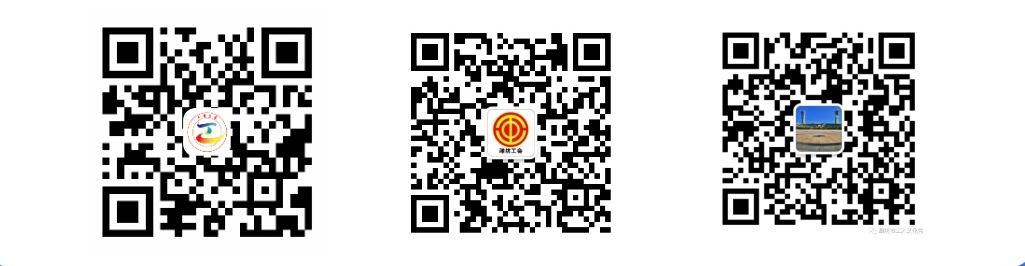            工  会                         2022年4月27日